         Chippewa Valley Schools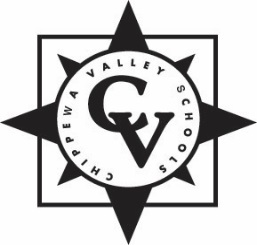           2019 Testing Out Registration FormCredits earned through testing out may not be accepted by some colleges/universities.It is the student’s responsibility to contact schools that they may be considering applying to in order to learn more about specific college and university admissions policies regarding “test out” credits on high school transcripts.Student Name:  __________________________________________________Address:  _______________________________________________________Current School: __________________________________________________Summer Telephone Number:  ________________________Testing Out Course Name:  _________________________________________Current Grade:		8th ____	9th ____	10th____	11th _____Please submit one (1) form for each course requested.Registration forms must be turned in to your counselor no later than May 31st  and must be accompanied with your four-year plan which demonstrates why testing out is necessary.  Once this form is completed, you must register at the Adult and Community Education Center, 19230 Cass Avenue.You must earn a grade of 78% or better and demonstrate proficiency in the entire course to receive credit for testing out of a class.Testing will take place at Mohegan High School on August 13th, 14th, 20th and 21st, except, for example, Accelerated Math courses, Physical Education, World Languages and the lab portion of any Science class, which will be done in the respective high schools. Students may be required to demonstrate mastery through basic assessments which may include, but not limited to, portfolios, performances, papers, projects, presentations, etc.Students may not test out of courses they have previously attempted or performance courses such as Band and Choir.Upon submitting this completed form to the Adult and Community Education Center, you will receive a receipt of registration.  This receipt must be taken back to your school in order to borrow books/materials to be used for test preparation.  Fines will be assessed for items not returned, as necessary.Student Signature: ____________________________	Date:  ______________Parent Signature:  _____________________________	Date:  ______________Counselor’s Signature:  _________________________	Date:  ______________